ПОСТАНОВЛЕНИЕШУÖМот  12.11.2019  № 11/г-127г. Сыктывкар, Республика Коми О назначении проведения публичных слушаний по проекту бюджета муниципального образования городского округа «Сыктывкар» на 2020 год и плановый период 2021 и 2022 годовРуководствуясь статьей 20 Устава муниципального образования городского округа «Сыктывкар», решением Совета муниципального образования городского округа «Сыктывкар» от 14.04.2006 № 26/04-392 «Об утверждении Порядка организации и проведения публичных слушаний, проводимых на территории муниципального образования городского округа «Сыктывкар»,ПОСТАНОВЛЯЮ:1. Назначить проведение публичных слушаний по проекту бюджета муниципального образования городского округа «Сыктывкар» на 2020 год и плановый период 2021 и 2022 годов на 26 ноября 2019 г. в 16 ч. 30 мин. 2. Определить местом проведения публичных слушаний здание администрации муниципального образования городского округа «Сыктывкар», расположенное по адресу: г. Сыктывкар, ул. Бабушкина, д.22, каб. 317.  3. Утвердить организационный комитет по подготовке и проведению публичных слушаний в составе:Поручить организационному комитету по подготовке и проведению публичных слушаний: довести до сведения жителей муниципального образования городского округа «Сыктывкар»:краткую информацию по проекту бюджета муниципального образования городского округа «Сыктывкар» на 2020 год и плановый период 2021 и 2022 годов;порядок приема предложений по проекту бюджета муниципального образования городского округа «Сыктывкар» на 2020 год и плановый период 2021 и 2022 годов;информацию о результатах проведения публичных слушаний по проекту бюджета муниципального образования городского округа «Сыктывкар» на 2020 год и плановый период 2021 и 2022 годовпутем размещения их на официальных сайтах Совета муниципального образования городского округа «Сыктывкар», администрации муниципального образования городского округа «Сыктывкар» и публикации в средствах массовой информации (газета «Панорама столицы»).провести публичные слушания в соответствии с требованиями законодательства Российской Федерации и решением Совета муниципального образования городского округа «Сыктывкар» от 14.04.2006 № 26/04-392 «Об утверждении Порядка организации и проведения публичных слушаний, проводимых на территории муниципального образования городского округа «Сыктывкар». И.о. главы МО ГО «Сыктывкар» - руководителя администрации                 				         Н.С. ХозяиноваГЛАВА муниципального образования городского округа «Сыктывкар» -РУКОВОДИТЕЛЬ АДМИНИСТРАЦИи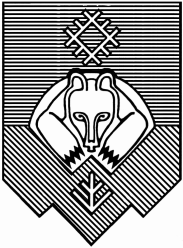 «СЫКТЫВКАР» кар кытшЛÖн муниципальнÖЙ ЮКÖНСА ЮРАЛЫСЬ - АДМИНИСТРАЦИЯСА ЮРНУÖДЫСЬПредседатель оргкомитетаЛогина Н.Г. – заместитель председателя  Совета МО ГО «Сыктывкар»  Зам. председателя  оргкомитета  Волкомурова Е.А. – заместитель руководителя администрации МО ГО «Сыктывкар», начальник Департамента финансов Секретарь  оргкомитетаКорнюхов А.В. –  начальник сводно-аналитического отдела Департамента финансов администрации МО ГО «Сыктывкар»  Члены  оргкомитетаТарасов С.В. – заместитель председателя  Совета МО ГО «Сыктывкар»  Литвина С.Е. – председатель постоянной комиссии по социальным вопросам Совета МО ГО «Сыктывкар»  Панюков А.Ф. – председатель постоянной комиссии по городскому хозяйству Совета МО ГО «Сыктывкар»  Цветкова Н.Ф. – председатель постоянной комиссии по бюджету, налогам и экономическому развитию Совета МО ГО «Сыктывкар»  